Publicado en Barcelona el 20/11/2019 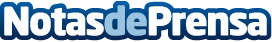 Fertilab Barcelona presenta su nuevo plan de embarazo garantizadoLa clínica de fertilidad Fertilab Barcelona muestra su nuevo plan de embarazo garantizado con uno de los precios más accesibles en reproducción asistidaDatos de contacto:Clínica Fertilab Barcelona93 241 14 14Nota de prensa publicada en: https://www.notasdeprensa.es/fertilab-barcelona-presenta-su-nuevo-plan-de Categorias: Internacional Nacional Medicina Cataluña Otras ciencias http://www.notasdeprensa.es